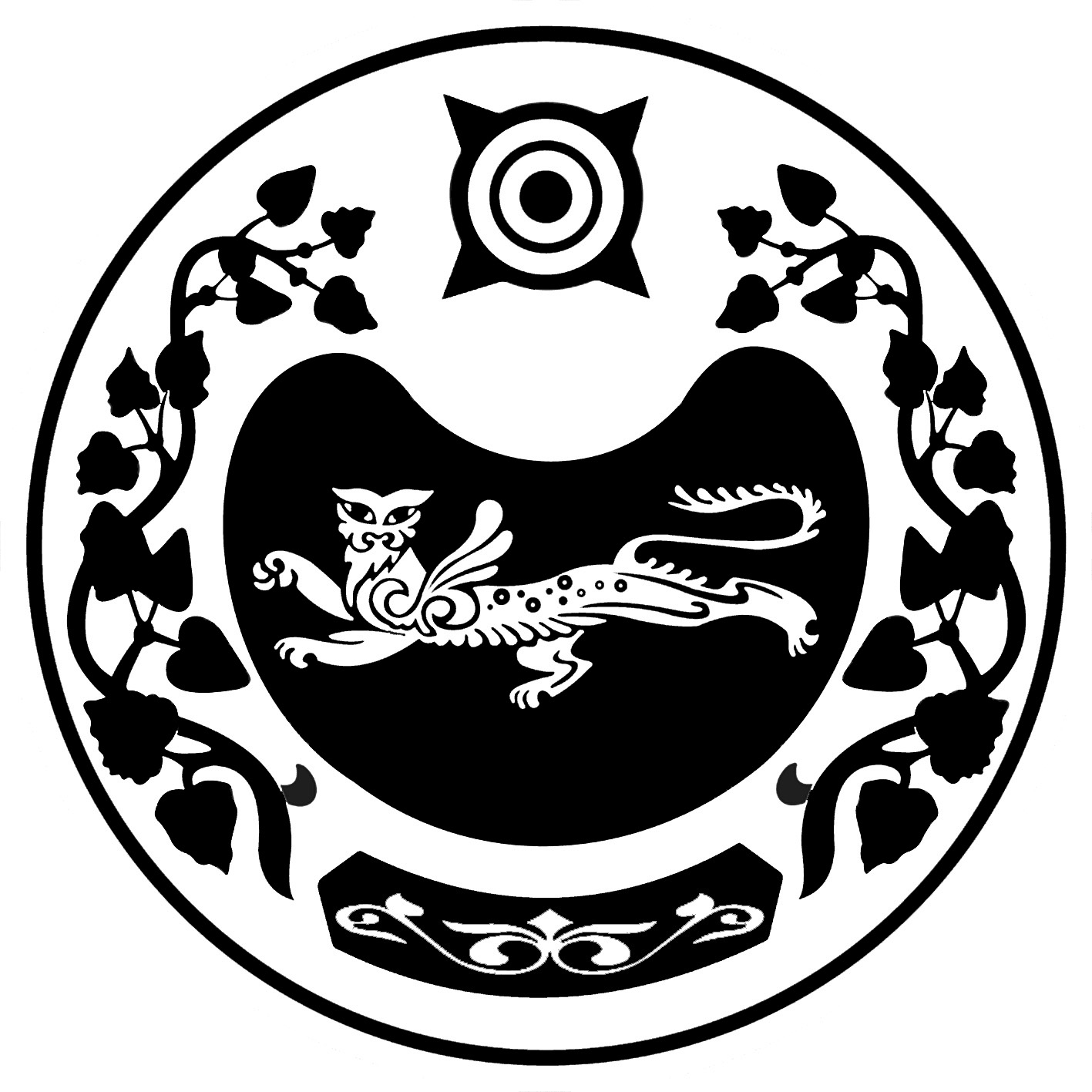 П О С Т А Н О В Л Е Н И Еот  30 марта  2020 г.                                                                                                       № 13-пс. ВесеннееО мерах по предупреждению  и тушению пожаров в границах   территорийВесенненского сельсовета                       В соответствии с Федеральным законом  от 21.12.1994 г  69-ФЗ «О пожарной  безопасности» ( с последующими изменениями), Постановления Правительства Российской Федерации от 25 апреля 2012г. № 390 « О противопожарном режиме» ( в ред.Постановления Правительства РФ от 17.02.2014 № 113), и  в целях  обеспечения защищенности  населения  и имущества  от пожаров, повышения ответственности  должностных  лиц и граждан  в сфере обеспечения  пожарной безопасности в границах    территорий  администрации Весенненского сельсовета  ПОСТАНОВЛЯЮ:Утвердить план основных мероприятий по предупреждению и тушению пожаров в границах территорий Весенненского сельсовета на 2020 год согласно приложению. Руководителям  учреждений, организаций и предприятий независимо от организационно-правовых форм  и форм собственности:-   обеспечить соблюдение требований  пожарной безопасности и выполнение  предписаний государственного пожарного надзора в быту  и на производстве;-   привести в исправное состояние  и обеспечить  постоянную готовность  систем и средств противопожарной защиты, включая первичные средства тушения пожаров;-   обучить работников  предприятий и организаций мерам пожарной безопасности и действиям  при возникновении пожара;-   усилить противопожарную пропаганду среди населения   Весенненского сельсовета, установить на территории поселения аншлаги, запрещающие разведение  неконтролируемого огня;-   принять все меры  по недопущению неконтролируемого сжигания мусора  и разведения костров на территории  Весенненского сельсовета.    3. Контроль за исполнением  настоящего постановления  оставляю за собой.Глава  Весенненского сельсовета                                              В.В.ИвановПриложениек постановлению Главы Весенненского сельсоветаот 30.03.2020 г. № 13-пП Л А Носновных мероприятий по предупреждению и тушению пожаров в границах территории  Весенненского сельсовета на 2020 годРОССИЯ ФЕДЕРАЦИЯЗЫХАКАС РЕСПУБЛИКАЗЫВЕСЕННЕНСКАЙ ААЛ ЧOБIНIНУСТАF-ПАЗЫРОССИЙСКАЯ ФЕДЕРАЦИЯРЕСПУБЛИКА ХАКАСИЯАДМИНИСТРАЦИЯВЕСЕННЕНСКОГО СЕЛЬСОВЕТА№ п/пМероприятияВремя проведенияОтветственный1.Опашка территорий вокруг населенных пунктов и кладбищаоктябрь,апрельКаргаполов В.П.2.Уборка мусора, сухой травы, листьевапрель -майРуководители учреждений3.Проведение субботника по благоустройству и уборка мусораапрельИванов В.В.4.Ликвидация несанкционированных свалок вокруг населенных пунктовапрель-майИванов В.В.5.Организовать запас ГСМ для ликвидации пожаров и пожароопасных ситуацийКаргаполов В.П.6.Заготовка метел для тушения пожаровапрельКабыжакова И.Н.7.Проведение бесед в организациях и учреждениях  Весенненского сельсовета на тему предупреждения и ликвидации пожаровапрель-майРуководители учреждений8.Ознакомление жителей  с принятыми нормативными актами о мерах по предупреждению и тушению пожаров (на сходе  граждан)апрель Иванов В.В.9.Проведение разъяснительной работы с неработающим населением и детьми на тему предупреждению и тушению пожаровежемесячноТарасова Н.Н.Болгова Е.П.Точило Е.И.10.Организация аварийно-спасательных формирований из числа членов добровольной пожарной команды на период особого пожароопасного периодамайКаргаполов В.П.11.Назначение ответственных за противопожарное состояние и оповещение по населенным пунктамапрельИванов В.В.12.Проведение бесед с владельцами техники, привлекаемой для пожаротушенияапрельРожков Б.В.13.Размещение в организациях, находящихся на территории  Весенненского сельсовета информации о номерах телефонов пожарных служб и телефонов руководителейапрельРуководители организаций;Рожков Б.В.14.Обучение вновь прибывших членов добровольной пожарной команды  работе с пожарным агрегатом «Штиль»мартКаргаполов В.П.